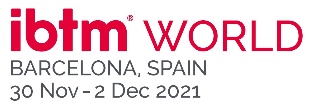 Dear < Insert your Manager’s name >,I would like to request permission to attend IBTM World, the leading global event for the meetings, events and incentives industry, from 30th Nov -2nd December 2021 in Barcelona. Attending IBTM World would give me the opportunity to meet brand new suppliers from around the world, discover the latest industry trends and innovations, plus I can take advantage of networking opportunities with industry peers.The IBTM World Hosted Buyer programme offers a variety of VIP benefits which covers most of my expenses at the show including travel (Fully Hosted Buyers) and accommodation (Fully and Semi Hosted Buyers). In return, I will conduct face-to-face meetings with highly relevant suppliers, based on my personal criteria I provide the IBTM team.I would receive a personalised diary with my pre-scheduled appointments in for the 3 days, allowing me to conduct my meetings in a productive and efficient way. These meetings will give me the opportunity to discover and build relationships with hoteliers, CVBs, and other industry service providers – significantly reducing the research and travel time this would normally take.In addition to the pre-scheduled meetings, there are exclusive networking opportunities for buyers, a vast array of education sessions delivered by industry experts and cutting-edge event technology to experience on the show floor.Once I return from IBTM World, I will be able to share my experiences and learnings with you and the team. Please also see further documents with more information about IBTM World’s flexible attendance options including a breakdown of cost savings that are covered to attend and a plan for the ROI that specifically meets our business goals and objectives. Please let me know if you need further information. Thank you for your consideration. Kind regards,< Insert your name here >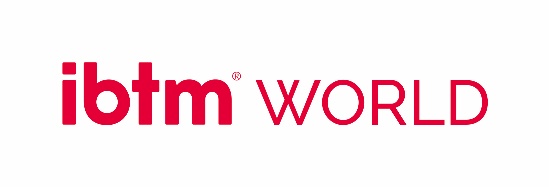 My rationale for attending IBTM World 2021 is to benefit from the face-to-face business meetings, networking opportunities, education, as well as getting inspired to help me plan for my upcoming events. Enter the details of your upcoming events and/or meetings:………………………………………………………………………………………………………………………………………………………………………………………………………………………………………………………………………………………………………………………………………………………………………………………………………………………………………I am planning to meet the following new suppliers to source products and/or services for my upcoming events. 
Choose the most relevant exhibitors from the IBTM World exhibitor list……………………………………………………………………………………………………………………………………………………………………………………………………………………………………………………………………………………………………………………………………………………………………………………………………………………………………………………………………………………………………………………………………………………………………………………
In addition, I am also planning to meet with the following existing suppliers my organisation uses. Find the suppliers that are at IBTM World in the exhibitor list and give reasons why you want to meet with them.……………………………………………………………………………………………………………………………………………Why? ………………………………………………………………………………………………………………………………….……………………………………………………………………………………………………………………………………………Why? ………………………………………………………………………………………………………………………………….……………………………………………………………………………………………………………………………………………Why? ………………………………………………………………………………………………………………………………….……………………………………………………………………………………………………………………………………………Why? ………………………………………………………………………………………………………………………………….There are a wider range of networking opportunities at IBTM World, which allow me to re-connect with industry peers and suppliers. 
Choose the networking events at IBTM World that are the most relevant to you.………………………………………………………………………………………………………………………………………………………………………………………………………………………………………………………………………………………………………………………………………………………………………………………………………………………………………